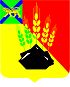 ДУМАМИХАЙЛОВСКОГО МУНИЦИПАЛЬНОГОРАЙОНАР Е Ш Е Н И Е   с. Михайловка22.12.2021	                                                                                             № 165О Плане работы Думы Михайловского     муниципального района на первый     квартал 2022 года        Руководствуясь Уставом Михайловского муниципального района Приморского края, Регламентом Думы Михайловского муниципального района, Дума Михайловского муниципального района					Р Е Ш И Л А :1. Утвердить План работы Думы Михайловского муниципального района на первый квартал 2022 года (прилагается).2. Контроль  за выполнением  данного решения возложить на председателей постоянных комиссий Думы Михайловского муниципального района.3. Настоящее  решение вступает в силу со дня его принятия.Председатель Думы Михайловского муниципального района                                                                Н.Н. Мельничук                                План работыДумы Михайловского муниципального районана первый квартал  2022 годаПредседатель Думы Михайловского муниципального района                                                           Н.Н. Мельничук    №п/п МероприятияДата проведенияДата проведенияОтветственныеОтветственныеОтветственныеВносят проекты решенийI.Нормотворческая  деятельность:Нормотворческая  деятельность:Нормотворческая  деятельность:Нормотворческая  деятельность:Нормотворческая  деятельность:Нормотворческая  деятельность:Нормотворческая  деятельность:1. Подготовка нормативно-правовых документовВесь периодВесь периодПредседатель Думы ММРРодина С.АКоротя Ю.М.Председатель Думы ММРРодина С.АКоротя Ю.М.Председатель Думы ММРРодина С.АКоротя Ю.М.II.Заседания Думы Михайловского муниципального района:             Заседания Думы Михайловского муниципального района:             Заседания Думы Михайловского муниципального района:             Заседания Думы Михайловского муниципального района:             Заседания Думы Михайловского муниципального района:             Заседания Думы Михайловского муниципального района:             Заседания Думы Михайловского муниципального района:             Проект на уточнение  бюджета на 2022 год и плановый период 2023 и 2024 годовПроект на уточнение  бюджета на 2022 год и плановый период 2023 и 2024 годов1 квартал2022 годаПредседатель Думы ММРПредседатели комиссийПредседатель Думы ММРПредседатели комиссийУправление финансовУправление финансов О прохождении отопительного сезона 2021-2022 гг.  О прохождении отопительного сезона 2021-2022 гг. 1 квартал2022годаПредседатель Думы ММР Председатели комиссийПредседатель Думы ММР Председатели комиссийУправление жизнеобеспечения Управление жизнеобеспечения Внесение изменений и дополнений в Устав Михайловского муниципального района Внесение изменений и дополнений в Устав Михайловского муниципального района 1 квартал2022годаПредседатель Думы ММР Председатели комиссийПредседатель Думы ММР Председатели комиссийУправление правового обеспеченияПрокуратура Михайловского районаУправление правового обеспеченияПрокуратура Михайловского районаО согласовании перечней имущества, передаваемого из муниципальной собственности сельских поселений в собственность Михайловского муниципального районаО согласовании перечней имущества, передаваемого из муниципальной собственности сельских поселений в собственность Михайловского муниципального района1 квартал2022годаПредседатель Думы ММР Председатели комиссийПредседатель Думы ММР Председатели комиссийУправлениепо вопросам градостроитель-стваУправлениепо вопросам градостроитель-стваОб утверждении прогнозного плана (программы) приватизации муниципального имущества Михайловского муниципального района на 2022 годОб утверждении прогнозного плана (программы) приватизации муниципального имущества Михайловского муниципального района на 2022 год1 квартал2022годаПредседатель Думы ММР Председатели комиссийПредседатель Думы ММР Председатели комиссийУправлениепо вопросамградостроитель-стваУправлениепо вопросамградостроитель-стваОб утверждении внесения изменений в генеральный план Кремовского сельского поселенияОб утверждении внесения изменений в генеральный план Кремовского сельского поселения1 квартал2022годаПредседатель Думы ММР Председатели комиссийПредседатель Думы ММР Председатели комиссийУправлениепо вопросам градостроитель-стваУправлениепо вопросам градостроитель-стваОб утверждении внесения изменений в Правила землепользования и застройки Кремовского сельского поселенияОб утверждении внесения изменений в Правила землепользования и застройки Кремовского сельского поселения1 квартал2022годаПредседатель Думы ММР Председатели комиссийПредседатель Думы ММР Председатели комиссийУправлениепо вопросам градостроитель-стваУправлениепо вопросам градостроитель-стваОб утверждении внесения изменений в Правила землепользования и застройки Ивановского сельского поселенияОб утверждении внесения изменений в Правила землепользования и застройки Ивановского сельского поселения1 квартал2022годаПредседатель Думы ММР Председатели комиссийПредседатель Думы ММР Председатели комиссийУправлениепо вопросам градо-строительстваУправлениепо вопросам градо-строительстваОб утверждении внесения изменений в генеральный план Ивановского сельского поселенияОб утверждении внесения изменений в генеральный план Ивановского сельского поселения1 квартал2022годаПредседатель Думы ММР Председатели комиссийПредседатель Думы ММР Председатели комиссийУправлениепо вопросам градостроитель-стваУправлениепо вопросам градостроитель-стваIII.Заседания постоянных комиссий:Заседания постоянных комиссий:Заседания постоянных комиссий:Заседания постоянных комиссий:Заседания постоянных комиссий:Заседания постоянных комиссий:Заседания постоянных комиссий:1. Вопросы рассматриваются согласно планов работы комиссийпо плануработыкомиссийпо плануработыкомиссийпо плануработыкомиссийПредседатели  комиссий Председатели  комиссий Председатели  комиссий IV.Контроль за ходом выполнения решений Думы Михайловского муниципального района, принятых программЯнварь-сентябрь2021 годаЯнварь-сентябрь2021 годаЯнварь-сентябрь2021 годаПредседатель Думы ММР Председатели комиссийПредседатель Думы ММР Председатели комиссийПредседатель Думы ММР Председатели комиссийV.    Организационные мероприятия, методическая работа:V.    Организационные мероприятия, методическая работа:V.    Организационные мероприятия, методическая работа:V.    Организационные мероприятия, методическая работа:V.    Организационные мероприятия, методическая работа:V.    Организационные мероприятия, методическая работа:V.    Организационные мероприятия, методическая работа:V.    Организационные мероприятия, методическая работа:1.Работа на территории избирательных округов с избирателями, главами поселений, муниципальными комитетами, оказание методической помощиРабота на территории избирательных округов с избирателями, главами поселений, муниципальными комитетами, оказание методической помощиРабота на территории избирательных округов с избирателями, главами поселений, муниципальными комитетами, оказание методической помощиПостоянноПостоянноПостоянноПредседатель Думы ММР,ДепутатыДумы ММР2.Организация работы Совета председателей представительных органов 1 и 2 уровняОрганизация работы Совета председателей представительных органов 1 и 2 уровняОрганизация работы Совета председателей представительных органов 1 и 2 уровняВесь периодВесь периодВесь периодПредседатель Думы ММР3.Проведение заседания Совета представительных органов местного самоуправления Михайловского муниципального районаПроведение заседания Совета представительных органов местного самоуправления Михайловского муниципального районаПроведение заседания Совета представительных органов местного самоуправления Михайловского муниципального районаПо графикуПо графикуПо графикуПредседатель Думы ММР4.Прием депутатами  избирателей в избирательных округах, работа с письмами, заявлениями гражданПрием депутатами  избирателей в избирательных округах, работа с письмами, заявлениями гражданПрием депутатами  избирателей в избирательных округах, работа с письмами, заявлениями гражданПо графикуПо графикуПо графикуДепутатыДумы ММР5. Прием избирателей, работа с письмами и заявлениями гражданПрием избирателей, работа с письмами и заявлениями гражданПрием избирателей, работа с письмами и заявлениями гражданПостоянноПостоянноПостоянноПредседатель Думы ММР,Аппарат Думы ММР6.Работа с депутатами Краевого ЗАКСа Приморского краяРабота с депутатами Краевого ЗАКСа Приморского краяРабота с депутатами Краевого ЗАКСа Приморского краявесь периодвесь периодвесь периодПредседатель Думы ММР7.Организация подготовки и проведения заседаний Думы ММР и постоянных комиссийОрганизация подготовки и проведения заседаний Думы ММР и постоянных комиссийОрганизация подготовки и проведения заседаний Думы ММР и постоянных комиссий1 раз в месяц1 раз в месяц1 раз в месяцАппарат Думы ММР8.Подготовка страницы в газете «Вперед»: «Дума Михайловского муниципального района: проблемы, решения»Подготовка страницы в газете «Вперед»: «Дума Михайловского муниципального района: проблемы, решения»Подготовка страницы в газете «Вперед»: «Дума Михайловского муниципального района: проблемы, решения»Весь периодВесь периодВесь периодПредседатель Думы ММР,Аппарат Думы ММР9.Участие депутатов в краевых и районных мероприятиях Участие депутатов в краевых и районных мероприятиях Участие депутатов в краевых и районных мероприятиях По  графикуПо  графикуПо  графикуПредседатель Думы ММР,ДепутатыДумы ММР10.Обмен опытом работы с представительными органами Приморского края.Обмен опытом работы с представительными органами Приморского края.Обмен опытом работы с представительными органами Приморского края.По отдельному графику По отдельному графику По отдельному графику Председатель Думы ММР11.Проведение  депутатского часа по возникшим проблемам.Проведение  депутатского часа по возникшим проблемам.Проведение  депутатского часа по возникшим проблемам.В день заседания Думы ММРВ день заседания Думы ММРВ день заседания Думы ММРПредседатель Думы ММР,Аппарат Думы ММР